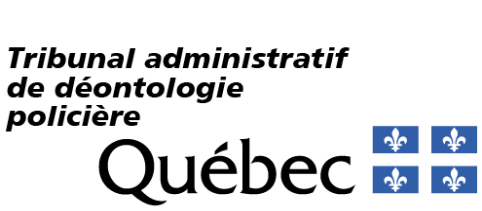 DÉCLARATION ET ACTE DE REPRÉSENTATIONDÉCLARATION ET ACTE DE REPRÉSENTATIONDÉCLARATION ET ACTE DE REPRÉSENTATIONDÉCLARATION ET ACTE DE REPRÉSENTATIONDÉCLARATION ET ACTE DE REPRÉSENTATIONDÉCLARATION ET ACTE DE REPRÉSENTATIONDÉCLARATION ET ACTE DE REPRÉSENTATIONDÉCLARATION ET ACTE DE REPRÉSENTATIONDÉCLARATION ET ACTE DE REPRÉSENTATIONDÉCLARATION ET ACTE DE REPRÉSENTATIONNuméro de citation (s) :Numéro de citation (s) :Numéro de citation (s) :Numéro de citation (s) :Numéro de citation (s) :Numéro de citation (s) :Numéro de citation (s) :Numéro de citation (s) :Numéro de citation (s) :C-20     C-20     C-20     C-20     C-20     C-20     C-20     C-20     Réservé à l’usage du Tribunal (section 1 seulement)Réservé à l’usage du Tribunal (section 1 seulement)Réservé à l’usage du Tribunal (section 1 seulement)Réservé à l’usage du Tribunal (section 1 seulement)Réservé à l’usage du Tribunal (section 1 seulement)Réservé à l’usage du Tribunal (section 1 seulement)Réservé à l’usage du Tribunal (section 1 seulement)Réservé à l’usage du Tribunal (section 1 seulement)Réservé à l’usage du Tribunal (section 1 seulement)Réservé à l’usage du Tribunal (section 1 seulement)Réservé à l’usage du Tribunal (section 1 seulement)Réservé à l’usage du Tribunal (section 1 seulement)Réservé à l’usage du Tribunal (section 1 seulement)Réservé à l’usage du Tribunal (section 1 seulement)Réservé à l’usage du Tribunal (section 1 seulement)Réservé à l’usage du Tribunal (section 1 seulement)Réservé à l’usage du Tribunal (section 1 seulement)Date de réception :Date de réception :Date de réception :Date de réception :Date de réception :Date de réception :Identification de l’agent de la paix citéIdentification de l’agent de la paix citéIdentification de l’agent de la paix citéIdentification de l’agent de la paix citéIdentification de l’agent de la paix citéIdentification de l’agent de la paix citéIdentification de l’agent de la paix citéIdentification de l’agent de la paix citéIdentification de l’agent de la paix citéIdentification de l’agent de la paix citéIdentification de l’agent de la paix citéIdentification de l’agent de la paix citéIdentification de l’agent de la paix citéIdentification de l’agent de la paix citéIdentification de l’agent de la paix citéIdentification de l’agent de la paix citéIdentification de l’agent de la paix citéNom, prénom, matricule :Nom, prénom, matricule :Nom, prénom, matricule :Nom, prénom, matricule :Nom, prénom, matricule :Nom, prénom, matricule :Service de police/ palais de justice ou autre :Service de police/ palais de justice ou autre :Service de police/ palais de justice ou autre :Service de police/ palais de justice ou autre :Service de police/ palais de justice ou autre :Service de police/ palais de justice ou autre :Service de police/ palais de justice ou autre :Service de police/ palais de justice ou autre :Service de police/ palais de justice ou autre :Adresse au travail : Adresse au travail : Adresse au travail : Adresse au travail : Adresse au travail : Ville :Ville :Code postal :Code postal :No. téléphone :No. téléphone :Courriel :Courriel :DéclarationDéclarationDéclarationDéclarationDéclarationDéclarationDéclarationDéclarationDéclarationDéclarationDéclarationDéclarationDéclarationDéclarationDéclarationDéclarationDéclarationDéclaration   Admet un ou des faits reprochés, précisez les chefs :   Admet un ou des faits reprochés, précisez les chefs :   Admet un ou des faits reprochés, précisez les chefs :   Admet un ou des faits reprochés, précisez les chefs :   Admet un ou des faits reprochés, précisez les chefs :   Admet un ou des faits reprochés, précisez les chefs :   Admet un ou des faits reprochés, précisez les chefs :   Admet un ou des faits reprochés, précisez les chefs :Précisez : Précisez : Précisez : Précisez : Précisez : Précisez : Précisez : Précisez : Précisez : Précisez :    Nie le ou les faits reprochés, précisez les chefs :   Nie le ou les faits reprochés, précisez les chefs :   Nie le ou les faits reprochés, précisez les chefs :   Nie le ou les faits reprochés, précisez les chefs :   Nie le ou les faits reprochés, précisez les chefs :   Nie le ou les faits reprochés, précisez les chefs :   Nie le ou les faits reprochés, précisez les chefs :   Nie le ou les faits reprochés, précisez les chefs :Précisez : Précisez : Précisez : Précisez : Précisez : Précisez : Précisez : Précisez : Précisez : Précisez : Identification du représentant Identification du représentant Identification du représentant Identification du représentant Identification du représentant Identification du représentant Identification du représentant Identification du représentant Identification du représentant Identification du représentant Identification du représentant Identification du représentant Identification du représentant Identification du représentant Identification du représentant Identification du représentant Identification du représentant    Avocat   Avocat   Avocat   Avocat   Autre   Autre   Autre   Autre   Autre   Autre   Autre   Autre   Autre   Autre   Agent de la paix se représentant seul   Agent de la paix se représentant seul   Agent de la paix se représentant seulNom :Nom :Prénom :Prénom :Prénom :Coordonnées professionnellesCoordonnées professionnellesCoordonnées professionnellesCoordonnées professionnellesCoordonnées professionnellesCoordonnées professionnellesCoordonnées professionnellesCoordonnées professionnellesCoordonnées professionnellesCoordonnées professionnellesCoordonnées professionnellesCoordonnées professionnellesCoordonnées professionnellesCoordonnées professionnellesCoordonnées professionnellesCoordonnées professionnellesCoordonnées professionnellesNom du cabinet :Nom du cabinet :Nom du cabinet :Nom du cabinet :Adresse : Ville :Ville :Province :Province :Province :Code postal :      Code postal :      Code postal :      Code postal :      Code postal :      No. téléphone :No. téléphone :No. téléphone :No. télécopieur :No. télécopieur :No. télécopieur :Courriel :Courriel :Courriel :Identification de la personne ayant rempli le formulaireIdentification de la personne ayant rempli le formulaireIdentification de la personne ayant rempli le formulaireIdentification de la personne ayant rempli le formulaireIdentification de la personne ayant rempli le formulaireIdentification de la personne ayant rempli le formulaireIdentification de la personne ayant rempli le formulaireIdentification de la personne ayant rempli le formulaireIdentification de la personne ayant rempli le formulaireIdentification de la personne ayant rempli le formulaireIdentification de la personne ayant rempli le formulaireIdentification de la personne ayant rempli le formulaireIdentification de la personne ayant rempli le formulaireIdentification de la personne ayant rempli le formulaireIdentification de la personne ayant rempli le formulaireIdentification de la personne ayant rempli le formulaireIdentification de la personne ayant rempli le formulaireNom :Nom :Prénom :Prénom :Prénom :Date :Date :La transmission du formulaire par voie électronique fait office de signature.La transmission du formulaire par voie électronique fait office de signature.La transmission du formulaire par voie électronique fait office de signature.La transmission du formulaire par voie électronique fait office de signature.La transmission du formulaire par voie électronique fait office de signature.La transmission du formulaire par voie électronique fait office de signature.La transmission du formulaire par voie électronique fait office de signature.La transmission du formulaire par voie électronique fait office de signature.La transmission du formulaire par voie électronique fait office de signature.La transmission du formulaire par voie électronique fait office de signature.La transmission du formulaire par voie électronique fait office de signature.La transmission du formulaire par voie électronique fait office de signature.La transmission du formulaire par voie électronique fait office de signature.La transmission du formulaire par voie électronique fait office de signature.La transmission du formulaire par voie électronique fait office de signature.La transmission du formulaire par voie électronique fait office de signature.La transmission du formulaire par voie électronique fait office de signature.Veuillez faire parvenir le formulaire au Tribunal administratif de déontologie policière aux coordonnées ci-dessous :Par courriel :  comite. deontologie@msp.gouv.qc.caVeuillez faire parvenir le formulaire au Tribunal administratif de déontologie policière aux coordonnées ci-dessous :Par courriel :  comite. deontologie@msp.gouv.qc.caVeuillez faire parvenir le formulaire au Tribunal administratif de déontologie policière aux coordonnées ci-dessous :Par courriel :  comite. deontologie@msp.gouv.qc.caVeuillez faire parvenir le formulaire au Tribunal administratif de déontologie policière aux coordonnées ci-dessous :Par courriel :  comite. deontologie@msp.gouv.qc.caVeuillez faire parvenir le formulaire au Tribunal administratif de déontologie policière aux coordonnées ci-dessous :Par courriel :  comite. deontologie@msp.gouv.qc.caVeuillez faire parvenir le formulaire au Tribunal administratif de déontologie policière aux coordonnées ci-dessous :Par courriel :  comite. deontologie@msp.gouv.qc.caVeuillez faire parvenir le formulaire au Tribunal administratif de déontologie policière aux coordonnées ci-dessous :Par courriel :  comite. deontologie@msp.gouv.qc.caVeuillez faire parvenir le formulaire au Tribunal administratif de déontologie policière aux coordonnées ci-dessous :Par courriel :  comite. deontologie@msp.gouv.qc.caVeuillez faire parvenir le formulaire au Tribunal administratif de déontologie policière aux coordonnées ci-dessous :Par courriel :  comite. deontologie@msp.gouv.qc.caVeuillez faire parvenir le formulaire au Tribunal administratif de déontologie policière aux coordonnées ci-dessous :Par courriel :  comite. deontologie@msp.gouv.qc.caVeuillez faire parvenir le formulaire au Tribunal administratif de déontologie policière aux coordonnées ci-dessous :Par courriel :  comite. deontologie@msp.gouv.qc.caVeuillez faire parvenir le formulaire au Tribunal administratif de déontologie policière aux coordonnées ci-dessous :Par courriel :  comite. deontologie@msp.gouv.qc.caVeuillez faire parvenir le formulaire au Tribunal administratif de déontologie policière aux coordonnées ci-dessous :Par courriel :  comite. deontologie@msp.gouv.qc.caVeuillez faire parvenir le formulaire au Tribunal administratif de déontologie policière aux coordonnées ci-dessous :Par courriel :  comite. deontologie@msp.gouv.qc.caVeuillez faire parvenir le formulaire au Tribunal administratif de déontologie policière aux coordonnées ci-dessous :Par courriel :  comite. deontologie@msp.gouv.qc.caVeuillez faire parvenir le formulaire au Tribunal administratif de déontologie policière aux coordonnées ci-dessous :Par courriel :  comite. deontologie@msp.gouv.qc.caVeuillez faire parvenir le formulaire au Tribunal administratif de déontologie policière aux coordonnées ci-dessous :Par courriel :  comite. deontologie@msp.gouv.qc.ca